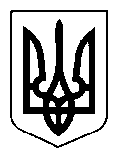 УКРАЇНАЩАСЛИВЦЕВСЬКА  СІЛЬСЬКА  РАДАГЕНІЧЕСЬКОГО  РАЙОНУ  ХЕРСОНСЬКОЇ ОБЛАСТІРІШЕННЯСІХ  СЕСІЇ   VІІ   СКЛИКАННЯвід 31.01.2020 р._№_2044_Про збільшення статутного капіталуКП «МАКС-ІНВЕСТ»Щасливцевської сільської ради.         Розглянувши заяву директора КП «МАКС-ІНВЕСТ» Щасливцевської сільської  ради Сальникова О.В. про виділення  коштів  у  сумі 301000 гривень з метою благоустрою с. Щасливцеве  (капітальний ремонт покриття парковки - 142000 гривень; будівництво групи тимчасових споруд для провадження підприємницької діяльності по вул. Гагаріна, 16-Д- 159000 гривень), керуючись  п. п.  27,29,30   ст. 26 Закону України «Про місцеве самоврядування в Україні», сесія Щасливцевської сільської радиВИРІШИЛА:1. Збільшити статутний капітал КП «МАКС-ІНВЕСТ» Щасливцевської сільської ради на  142000  гривень за рахунок коштів сільського бюджету.2.Затвердити статутний капітал КП «МАКС - ІНВЕСТ»  Щасливцевської сільської ради у сумі   8851400  гривень.3.Затвердити нову редакцію Статуту КП «МАКС-ІНВЕСТ» Щасливцевської сільської ради (ідентифікаційний  код  юридичної  особи 37289355)  згідно з додатком  до  цього  рішення.4. Зобов’язати директора КП «МАКС - ІНВЕСТ» Щасливцевської сільської ради Сальникова О.В. зареєструвати нову  редакцію Статуту у Генічеській РДА у визначений законом термін.5. Головному бухгалтеру внести відповідні зміни до сільського бюджету.6. Контроль за виконанням покласти на постійну депутатську  комісію з  питань  бюджету, управління комунальною власністю.                     Сільський  голова                                                В. ПЛОХУШКО